Together we achieveTogether we achieveTogether we achieve                           Harworth Church of England Academy                                                                                 Diary Dates                           Harworth Church of England Academy                                                                                 Diary Dates                           Harworth Church of England Academy                                                                                 Diary DatesAnother amazing 2 weeks in school                                                                                 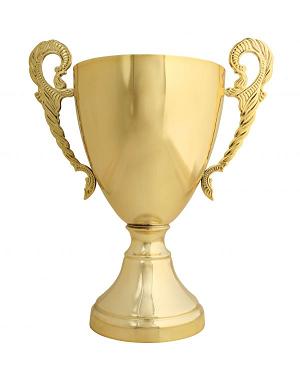 